Lampiran 9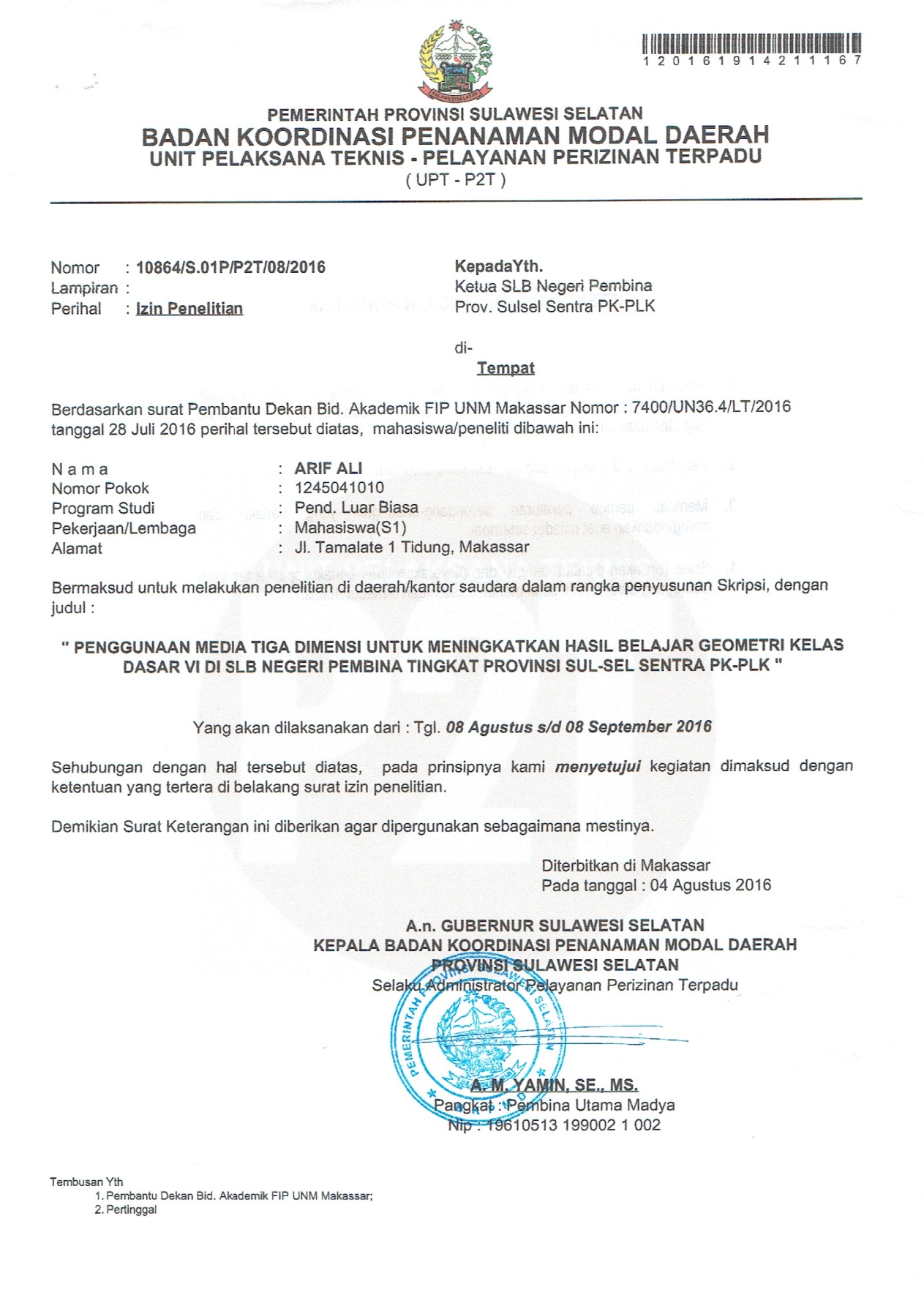 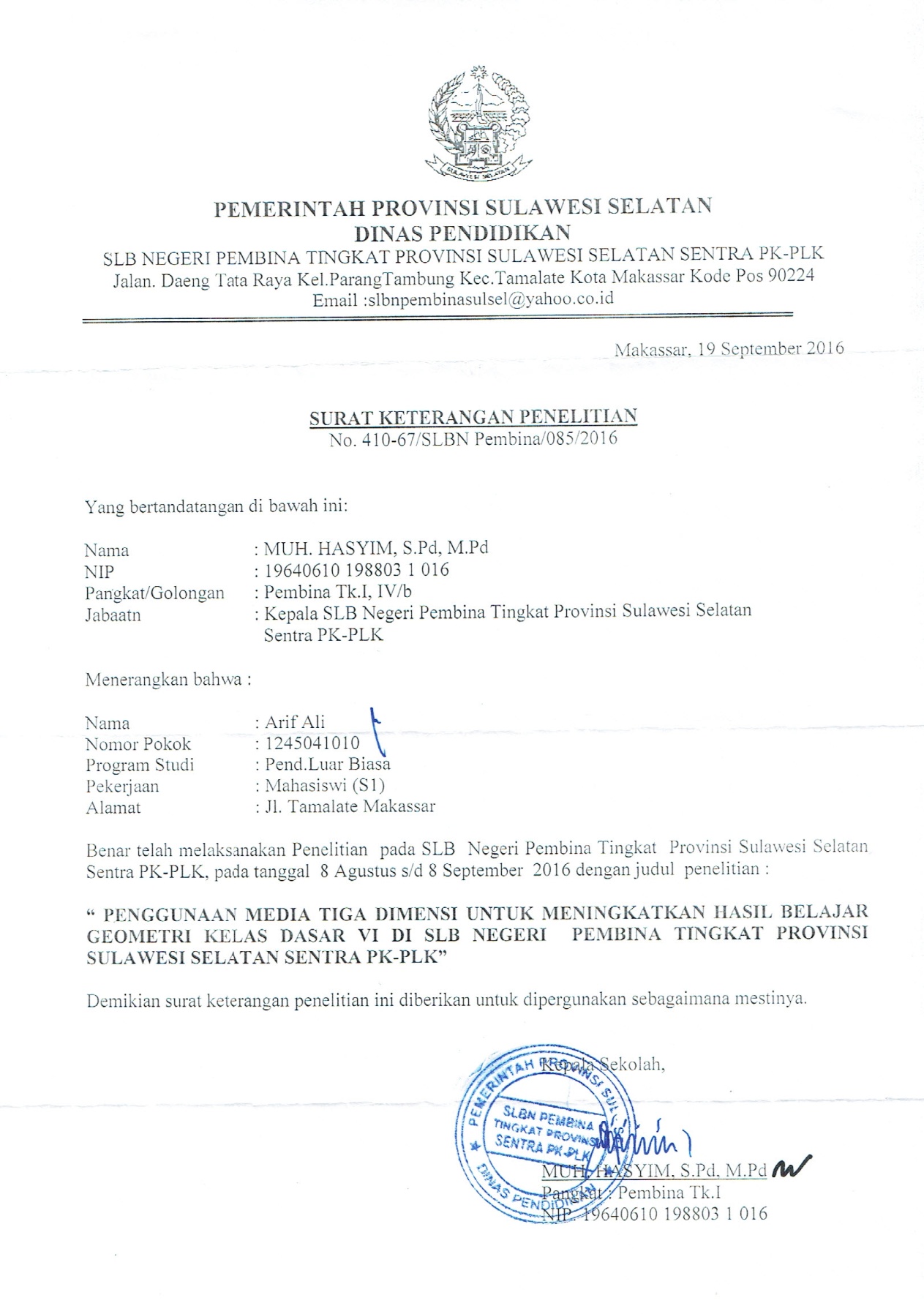 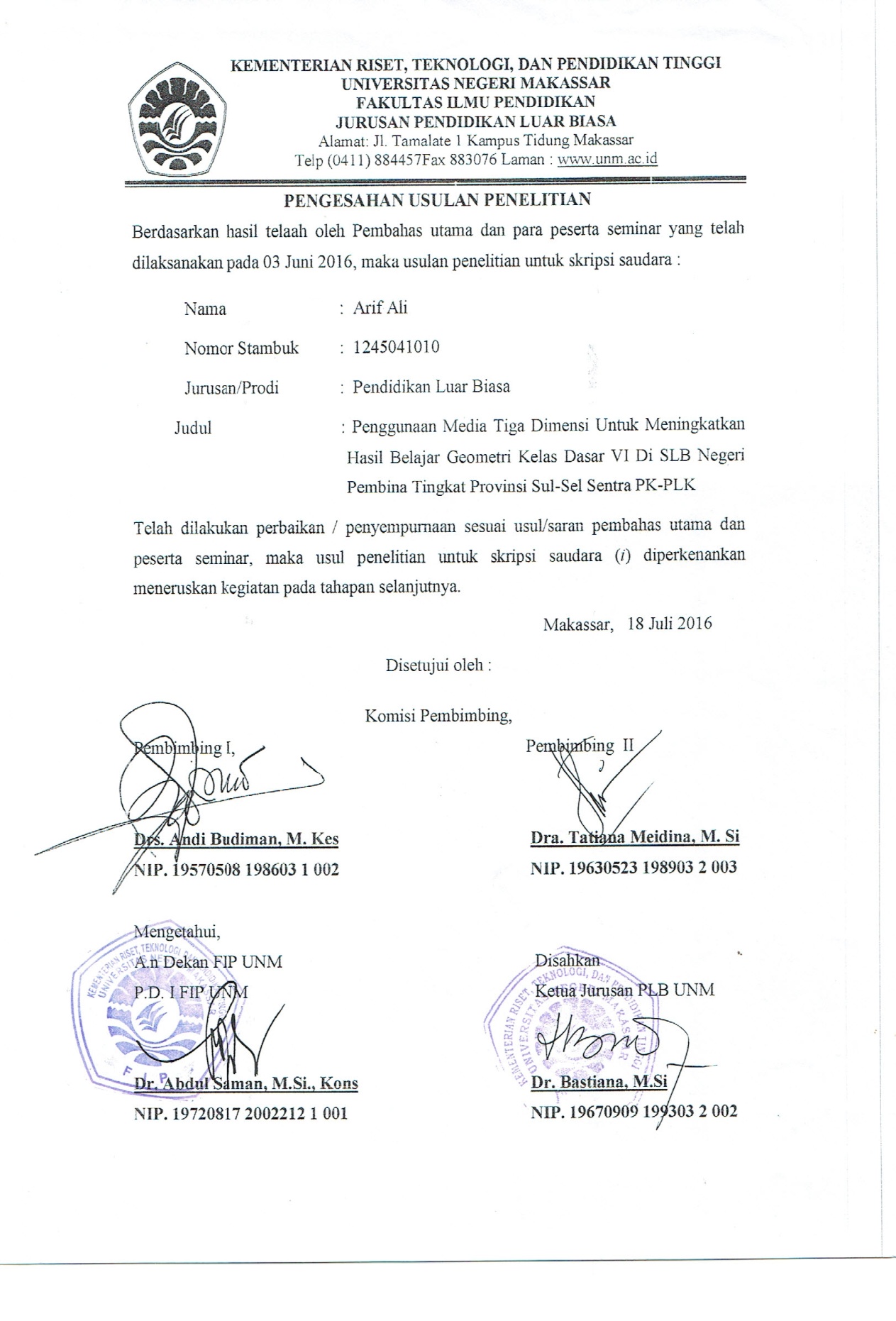 